 … on Wednesday, April , President Chris promptly opened the meeting at 7:10 a.m.  our Family of Rotary Rotarian, led us in the Pledge.  presented a very meaningful and thankful invocation. President Chris, being on top of things, then jumped right in and introduced our very efficient Secretary, Randy Stutz, who introduced guest speaker, and other guests. President’s Announcements: Chris welcomed all who attended this morning. Chris reminded us that the Roast is May 3rd. Get you tickets now at www.westminster710rotary.comChris announced that Melissa is now The Ranch liaison, If you have a question about what is happening at The Ranch in relation to our club, talk to Melissa. Other Announcements:Joe reminded us that there will be a C4K distribution this weekend. It will be small, but you may come by 9:00 a.m. to get started. The location is Hidden Lakes High School, 73rd and Lowell.Melissa begged us all to bring your Silent Auction items to her before next week. Mark Harris asked for volunteers to help set up A/V equipment on Thursday evening. It will be at the Denver Marriott in Westminster, 7000 Church Ranch Road. Martin presented a short program covering Pinology 102. He discussed the Paul Harris pin, and the Mission of the Rotary FoundationMichelle Rea-Meredith, our new Assistant Governor as of July, gave a little update about her role in our area.Ryan will be interviewing RYLA scholarships. Let him know if you want to help. Our program this morning was a very informative presentation by Sue Duran and Sheila Haller who talked about how they produced a book to tackle the problem of Bullying. , our Sgt. at Arms this week, made some sizable extractions from the few, but very energetic, Rotarians who attended the meeting. Don’t forget, you can makeup missed meetings at any of the Rotary Clubs in our area.  Get the app, Rotary Club Locator, for your smart phone. You will find clubs you can attend located all over the world.was extolled by President Chris who thanked her for being an important member of the 7:10 Rotary Club and who has shown us the Service Above Self motto. Her prolific profile as the Family of Rotary Rotarian can be found on the front page of the Bemis award winning, Frameable, Ineluctable, EarlyWord newsletter which was profusely available on all of the tables in its elegant 11x17" format. It can also be found on the 7:10 web site at: www.westminster710rotary.org/newsletter.cfm.  gave us a short video Rotary Moment. , Sandy Mortensen, talked about Diversity in our Rotary Clubs. was absent so Chris jumped in and had a Thought for the Day. We closed the meeting right on time with a rousing rending of The Four Way Test. Yours in Rotary Service, 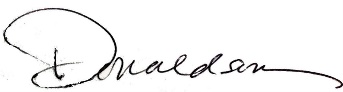 Loren, 7:10 Missed the Meeting EditorWestminster7:10 Rotary Club